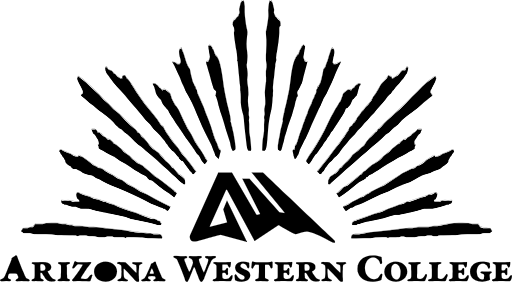 PETITON TO CHANGE RESIDENCY STATUSADMISSIONS AND REGISTRATION (928) 344-7550	FAX (928) 344-7543Failure to file a complete petition by the deadline will be considered a waiver of the right to file for the semester. Changes to a student’s residency status will not be made until the following semester.Normal processing time for completed petitions is three (3) working days.  If additional information is needed, the process may be delayed.  It is the student’s responsibility to prove, through documentation, in-state resident status.Clear and convincing documentation must be submitted to support responses given in this petition.INSTRUCTIONSRespond to all questions and statementsAttach a minimum of three (3) supporting documents (dating back at least 12 months). Failure to provide supporting documentation will be interpreted as evidence of non-residency. Documents that should be included are:  state income tax return, voter registration, automobile registration, Arizona driver’s license, place of graduation from high school, source of financial support, dependency as indicated on federal income tax return, ownership of real property, signed lease or rental agreement, bank accounts, and other relevant information.Submit this petition and supporting documentation to the Admissions and Registration OfficeCheck one:□ Dependent Student (for students who are dependent on parents who are domiciled in Arizona)□ Independent Student (for students who are emancipated)Part II: Student InformationStudent Name:	SS#/Student Id  	Last	                     First		              MiddleDate of Birth:	/	/	Place of Birth: 	Month	Day	Year	City	State	CountryUS Citizen:   □ Yes  □No      Phone Number: (             ) 		Permanent Resident:    □Yes  □No 	Date of Issuance of Status: 	Current Address: 	Permanent Address: 	What date did your present stay (i.e. current stay) in Arizona begin?	/	/ 	Month	Day            YearPart III: Domicile InformationHigh School and Employment History Name of high school last attended	State 	Location/City	 Month/Year Graduated		Personal Data – All students claiming Arizona Resident Status (if dependent of parent/guardian the following questions must apply based on parent/guardian information)What are your present sources of income?  (Please select only one)□ Self-supporting (Self/Spouse)   □ Parent or Guardian If parent or guardian, home address:   	     		City 					State 				Zip CodeHow long have you continuously lived in Arizona?	Months	YearsAre you a registered voter?  □ Yes □ No City/state	Date registered		Indicate what years you filed Arizona state income tax for?						                   Current Driver’s License Number 				Issuing State		    Date Issued	      Renewal? □ Yes □ NoAre you a member of the armed forces? □⁪ Yes □ No (If yes, provide Military ID)    Is your Parent or Spouse in the Military?  □ ⁪Yes  □ NoState Claimed for Tax Purposes (listed on the monthly LES) 	Are you a resident member of an Indian tribe whose reservation land lies in this state and extends into another state? □ Yes  □ No  If yes, which reservation? 		                               Student signature	                                            DateDATE(From – To)EMPLOYMENT(Include Employer, City, and State)